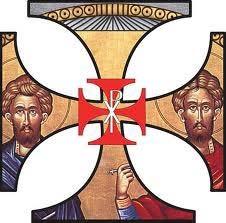 GREEK ORTHODOX LADIES PHILOPTOCHOS SOCIETY OF SAINT LUKE – CHAPTER 1082 SCHOLARSHIP APPLICATION The Greek Orthodox Ladies Philoptochos Society of Saint Luke offers a $2,500 scholarship to one high school student who is a United States citizen and whose parents or legal guardian are stewards of Saint Luke Greek Orthodox Church of Broomall, Pennsylvania. This is a competitive scholarship based on need and merit. The award winner is selected by the Scholarship Committee and its recommendation is made to Rev.Fr. Christ Kontos for approval.  Applicants must be accepted into an accredited college or university or an accredited vocational program in the United States.     Student’s Name: ______________________________________________________________________Home Mailing Address: ___________________________________________________________________________________Student’s Email Address:________________________________________________________________________Home Phone: ___________________________      Cell Phone_______________________Date of Birth: ___/___/____                            Male (   )  Female (   ) Name of High School: _________________________________________________________________ Address of School: ____________________________________________________________________ Name, Email and Telephone Number of Guidance Counselor/Advisor: __________________________________Grade Point Average: ____________  SAT or ACT test scores:  SAT: Math________________Evidence Based Reading and Writing: ____________ ACT: Composite Score ______________ 							   1School for which aid is requested: ____________________________________________ Address of School: ________________________________________________________ Telephone Number of School: ________________________________________________ Major Field of Study: __________________________________________________________________List of Accomplishments and Awards: (Attach a Resume or additional sheet if necessary) ____________________________________________________________________________________ ____________________________________________________________________________________ ____________________________________________________________________________________          ________________________________________________________________________________________________________________________________________________________________________ List of Community Activities and Groups:  Church Groups and Church Related Activities, Scouting, Missionary Work, Youth Clubs, Civic Groups, Volunteer Organizations.  Include duties and number of months or years of service.  (Attach a Resume or additional sheet if necessary) ____________________________________________________________________________________________________________________________________________________________________________________________________________________________________________________________________________________________________________________________________________________________________________________________________________________________________ List of School Extracurricular Activities: Band, Student Council, Sports, Yearbook, Clubs, National Honor Society, Drama, etc.   (Attach a Resume or additional sheet if necessary)          Employment History:           Name of employer 	 	 	 	 	Dates of employment and duties           ______________________________	   	________________________________________________          ______________________________    ________________________________________________                                        								3Financial Need: Estimated total cost of school per year:  _____________________________________________ 	            Estimate of applicant’s contribution: ________________________________________________Applicant has applied for other financial aid assistance as follows: Grant from college or vocational school     Yes (    )   No (    )   Amount received:_______________ Grants from all other sources (specify): 	 	 	   Amount received: 	     ______________________________ 	 	 	              ______________________________ 	      ______________________________  	 	 	              ______________________________	        ______________________________        	 	              ______________________________        Personal Statement: In a personal statement of 300 words or less, write a well structured essay addressing your future goals and aspirations and how you plan to achieve them. Please supply the following required information to the Scholarship Committee: Copy of acceptance letter to an accredited college/university/technical or vocational school. Personal statement of 300 words or less. Two letters of reference:  One from a teacher, principal or counselor who has known you for at least 2 years, and one personal reference from an adult connected to St. Luke who has known you for at least 2 years such as, a Youth Ministry Advisor, Sunday School or Greek School teacher, other than a family member.Copy of high school transcript. All applications must be postmarked no later than Monday, March 25, 2024.  Incomplete applications or those postmarked after this date will not be processed.  All information received from applicants will be treated as confidential.  Scholarship winner will be notified in May 20, 2024.  Mail completed application to: Greek Orthodox Ladies Philoptochos Society of St. Luke Scholarship Applicant St. Luke Greek Orthodox Church 35 North Malin Road Broomall, PA 19008 Signature of Parent/Guardian:  ________________________________________________________Address of Parent/Guardian: __________________________________________________________ Signature of Applicant: _____________________________________ Date: _____________________ Activity  	 	 Number of years Special honors/Offices held _____________________ _____________ __________________________________________ _____________ __________________________________________ _____________ _____________________